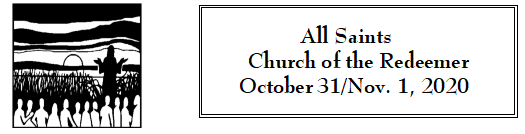 GATHERING SONG: “Saints of God in Glory”Saints of God in glory, be with us, rejoice with us, sing praise with us, and pray with us now.Copyright 1990 by Bernadette Farrell.  Administered in England by the St. Thomas More Group.  Published by OCP Publications.  All rights reserved.  Reproduced with permission under OneLicense.net.GLORIA: “Mass of Renewal”Glory to God in the highest, and on earth peace to people of good will.1. 	We praise you, we bless you, we adore you, we glorify you, we give you thanks for your great glory, Lord God, heavenly King, O God, almighty Father. 2. 	Lord, Jesus Christ, Only Begotten Son, Lord God, Lamb of God, Son of the Father, you take away the sins of the world, have mercy on us; you take away the sins of the world, receive our prayer; you are seated at the right hand of the Father, have mercy on us.  3. 	For you alone are the Holy One, you alone are the Lord, you alone are the Most High, Jesus Christ, with the Holy Spirit, in the glory of God the Father.  Amen. Excerpts from the English translation of The Roman Missal, copyright 2010, International Commission on English in the Liturgy Corporation.  Music: Mass of Renewal, by William Gokelman & David Kauffman.  Copyright 2010 GFTSMusic Publishing Company, Inc.  Administered by International Liturgy Publications.  All rights reserved.COLLECT    Please respond by saying: “Amen.”FIRST READING: Revelation 7:2-4, 9-14PSALM 24: “We Long To See Your Face”O God, this is the people that longs to see your face.O God, this is the people that longs to see your face.By Kevin Keil.  Copyright 1993 by G.I.A. Publications, Inc.  All rights reserved.  OneLicense.net License #A-701559SECOND READING: 1 John 3:1-3GOSPEL ACCLAMATION: “Alleluia!  Give the Glory”Alleluia!  Alleluia!  Allelu-ia!  Give the glory and the honor to the Lord!  Alleluia!  Alleluia!  Allelu-ia!  Give the glory and the honor to the Lord!  Copyright 1991 by Ken Canedo and Bob Hurd.  Published by OCP Publications.  All rights reserved.  Used with permission.GOSPEL: Matthew 5:1-12aHOMILYCREED	I believe in one God, the Father Almighty, maker of heaven and earth, of all things visible and invisible.	I believe in one Lord, Jesus Christ, the only Begotten Son of God, born of the Father before all ages.  God from God, Light from Light, true God from true God, begotten, not made, consubstantial with the Father; through him all things were made.  For us men and for our salvation he came down from heaven: (bow) And by the Holy Spirit was incarnate of the Virgin Mary, and became man.  For our sake he was crucified under Pontius Pilate; he suffered death and was buried, and rose again on the third day in accordance with the Scriptures.  He ascended into heaven and is seated at the right hand of the Father.  He will come again in glory to judge the living and the dead and his kingdom will have no end. 	I believe in the Holy Spirit, the Lord, the giver of life, who proceeds from the Father and the Son, who with the Father and the Son is adored and glorified, who has spoken through the prophets.  I believe in one holy catholic and apostolic Church.  I confess one Baptism for the forgiveness of sins and I look forward to the resurrection of the dead and the life of the world to come.  Amen.LITURGY OF THE EUCHARISTINVITATION TO PRAYER   Priest:  Pray, brothers and sisters, that my sacrifice and yours may be acceptable to God, the almighty Father.People: May the Lord accept the sacrifice at your hands for the praise      and glory of his name, for our good and the good of all his holy church.Preface Dialogue	Priest:	The Lord be with you.    		People: And with your spirit.	Priest:	Lift up your hearts.			People: We lift them up to the Lord.	Priest:	Let us give thanks to the Lord our God. People: It is right and just.Holy, HolyHoly, holy, holy Lord God of hosts.  Heaven and earth are full of your glory.  Hosanna in the highest.  Blessed is he who comes in the name of the Lord.  Hosanna in the highest. Memorial AcclamationWhen we eat this bread and drink this Cup, we proclaim your Death, O Lord, until you come again.Amen: “Mass of Glory”A-men. A-men. Alleluia, a-men.Excerpts from the English translation of The Roman Missal, copyright 2010, International Commission on English in the Liturgy Corporation.  Music: Mass of Glory, by Ken Canedo and Bob Hurd. Copyright 1991, 1993 Published by OCP. All rights reserved. The Lord’s PrayerSign of PeacePriest: Lord Jesus Christ, who said to your Apostles: Peace I leave you, my peace I give you, look not on our sins, but on the faith of your Church, and graciously grant her peace and unity in accordance with your will. Who live and reign for ever and ever.	People: Amen.	Priest: The peace of the Lord be with you always.	People: And with your spirit.  Priest/Deacon: Let us offer each other the sign of peace.Lamb of God: Lamb of God:  you take away the sins of the world:  have mercy on us.Lamb of God:   you take away the sins of the world:  have mercy on us.Lamb of God:  you take away the sins of the world:  grant us peace, grant us peace.Priest: 	Behold the Lamb of God, behold him who takes away the sins of the world.  Blessed are those called to the supper of the Lamb.People:	Lord, I am not worthy that you should enter under my roof, but only say the word and my soul shall be healed. At the time for Holy Communion you are encouraged to pray this Act of Spiritual Communion:“My Jesus, I believe that You are in the Blessed Sacrament.I love You above all things and I long for You in my soul.Since I cannot now receive You sacramentally, come at least spiritually into my heart.As though you have already come, I embrace You and unite myself entirely to you;Never permit me to be separated from you.Amen. COMMUNION: “We Are the Light of the World”1.	Blessed are they who are poor in spirit, theirs is the kingdom of God.  Bless us, O Lord, make us poor in spirit; bless us, O Lord, our God.Refrain:	We are the light of the world, may our light shine before all, that they may see the good that we do, and give glory to God.  (Last time: and give glory to God, and give glo-ry— to God.)2.	Blessed are they who are meek and humble, they will inherit the earth.  Bless us, O Lord, make us meek and humble; bless us, O Lord, our God.3.	Blessed are they who will mourn in sorrow, they will be comforted.  Bless us, O Lord, when we share their sorrow; bless us, O Lord, our God.4.	Bless those who hunger and thirst for justice, they will be satisfied.  Bless us, O Lord, hear our cry for justice; bless us, O Lord, our God.5.	Blessed are they who show others mercy, they will know mercy too.  Bless us, O Lord, hear our cry for mercy; bless us, O Lord, our God.6.	Blessed are hearts that are clean and holy, they will behold the Lord.  Bless us, O Lord, make us pure and holy; bless us, O Lord, our God.7.	Blessed are they who bring peace among us, they are the children of God.  Bless us, O Lord, may your peace be with us; bless us, O Lord, our God.8.	Bless those who are suffer from persecution, theirs is the kingdom of God.  Bless us, O Lord, when they persecute us; bless us, O Lord, our God.By Jean Anthony Greif, arranged by Tom Tomaszek.  Copyright 1966, 1997, Vernacular Hymns Publishing Co.  All rights reserved.  Used with permission.  This arrangement published by OCP Publications.  Reproduced with permission under   License  #U2739, OneLicense.net.   COMMUNION: “Be Not Afraid”1.	You shall cross the barren desert, but you shall not die of thirst. You shall wander far in safety, though you do not know the way. You shall speak your words in foreign lands and all will understand. You shall see the face of God and live.Refrain:	Be not afraid. I go before you always, come follow Me, and I will give you rest.2.       If you pass through raging waters in the sea, you shall not drown. If                                                                you walk amid the burning flames, you shall not be harmed. If you stand before the pow'r of hell and death is at your side, know that I am with you through it all.SENDING FORTH: “Sing With All the Saints in Glory”1.	Sing with all the saints in glory, sing the resurrection song!  Death and sorrow, earth's dark story, to the former days belong.  All around the clouds are breaking, soon the storms of time shall cease; in God's likeness, we awaken, knowing everlasting peace.2.	O what glory, far exceeding all that eye has yet perceived!  Holiest hearts for ages pleading, never that full joy conceived.  God has promised, Christ prepares it, there on high our welcome waits; ev'ry humble spirit shares it, Christ has passed th'eternal gates.